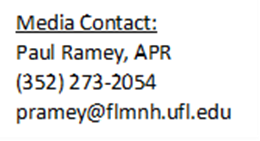 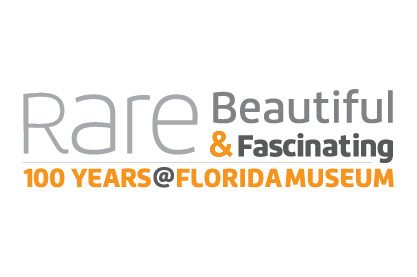 Rare, Beautiful & Fascinating: 100 Years @FloridaMuseumSept. 23, 2017-Jan. 7, 2018Photo Captions01_Humback Whale - 1709180166The Florida Museum of Natural History is featuring a rearticulated 26-foot-long juvenile male humpback whale skeleton suspended from the ceiling as part of its new “Rare, Beautiful and Fascinating” 100th anniversary exhibit, on display Sept. 23, 2017-Jan. 7, 2018, in Gainesville. ©Florida Museum photo by Kristen Grace 02_Giant Armadillo, Ground Sloth - 1709180064The “Rare, Beautiful and Fascinating” 100th anniversary exhibit includes information on the Great American Interchange, the land bridge that formed 3-4 million years ago allowing animals like giant armadillos and ground sloths, pictured here, to travel from South America to North America. The Florida Museum of Natural History in Gainesville will display the exhibit Sept. 23, 2017-Jan. 7, 2018. ©Florida Museum photo by Kristen Grace03_Sioux VestThe Florida Museum of Natural History’s “Rare, Beautiful and Fascinating” 100th anniversary exhibit, on display Sept. 23, 2017-Jan. 7, 2018, features a number of Native American items from its collection, including this vest made by a member of the Sioux people in the 1800s. ©Florida Museum photo by Kristen Grace04_Rhino Fossils - 1709180068Visitors view rhinos and other fossils displayed in the Florida Museum of Natural History’s “Rare, Beautiful and Fascinating” 100th anniversary exhibit, on display Sept. 23, 2017-Jan. 7, 2018, in Gainesville. ©Florida Museum photo by Kristen Grace05_Olok Headdress - 1601210223This 20th-century headdress worn by Wayana-Apalai communities from the Amazonian area of Brazil is part of the Florida Museum of Natural History’s “Rare, Beautiful and Fascinating” 100th anniversary exhibit, on display Sept. 23, 2017-Jan. 7, 2018. ©Florida Museum photo by Kristen Grace06_Orange Blossom Flower - 1703290050Spaniards brought citrus to the Americas in the 16th century and orange trees became common in Spanish colonial gardens. The orange blossom, Florida's state flower, is featured in the "100 Years of History" section of the Florida Museum of Natural History's “Rare, Beautiful and Fascinating” 100th anniversary exhibit, on display Sept. 23, 2017-Jan. 7, 2018. ©Florida Museum photo by Kristen Grace07_Mummified Alligator GarAlligator gar have changed little over millions of years. Today, alligator gar are sought as sport fish and used as a food source. This specimen is one of 160 objects featured in the Florida Museum of Natural History's “Rare, Beautiful and Fascinating” 100th anniversary exhibit, on display Sept. 23, 2017-Jan. 7, 2018. ©Florida Museum photo by Kristen Grace 08_Burmese Python - 1603310190This 17-foot-7-inch Burmese python was captured in Everglades National Park in 2012. At the time it was the largest Burmese python ever captured in Florida, and still holds the state record for the number of eggs it contained—87. The skeleton is featured in the Florida Museum of Natural History's “Rare, Beautiful and Fascinating” 100th anniversary exhibit, on display Sept. 23, 2017-Jan. 7, 2018. ©Florida Museum photo by Kristen Grace09_Pencil Urchin - 1511160088Pencil urchins are cryptic species, animals that look alike but are distinct species. Two known species exist, each with their own unique “DNA fingerprint.” This specimen is part of the Florida Museum of Natural History's “Rare, Beautiful and Fascinating” 100th anniversary exhibit, on display Sept. 23, 2017-Jan. 7, 2018. ©Florida Museum photo by Kristen Grace10_Luna Moth - 1511100038The luna moth evolved a long tail that it spins to ward off bat attacks. It is one of more than 100 objects featured in the Florida Museum of Natural History's “Rare, Beautiful and Fascinating” 100th anniversary exhibit, on display Sept. 23, 2017-Jan. 7, 2018. ©Florida Museum photo by Kristen Grace11_Passenger Pigeons - 1703290106Once among the most abundant birds in the world, the last surviving passenger pigeon died in captivity in 1914. These mounted specimens are featured in the Florida Museum of Natural History's “Rare, Beautiful and Fascinating” 100th anniversary exhibit, on display Sept. 23, 2017-Jan. 7, 2018. ©Florida Museum photo by Kristen Grace12_Spanish Sword-1512040024X-rays of a piece of coral recovered from a 17th or 18th century Spanish shipwreck revealed a hollow space that once contained a metal sword. This cast, made by pumping resin into the hollow space, is featured in the Florida Museum of Natural History's “Rare, Beautiful and Fascinating” 100th anniversary exhibit, on display Sept. 23, 2017-Jan. 7, 2018. ©Florida Museum photo by Kristen Grace13_Florida Panther Skull-Pelt - 1512080127Once estimated to have as few as 20 individuals remaining in the wild, the Florida panther was saved from extinction as the result of extensive conservation efforts. Recognized as Florida’s official state animal, it is included in the Florida Museum of Natural History's “Rare, Beautiful and Fascinating” 100th anniversary exhibit, on display Sept. 23, 2017-Jan. 7, 2018. ©Florida Museum photo by Kristen Grace